Technology GlossaryBelow are words you should be familiar with involving technology and social media. Please look the word up and provide a written definition which you understand, (be sure it is relatable to computers, not a general use term). Provide a photo where possible.  The first one has been done for you as a model.  When you are finished, take these directions off and include your own name and heading before turning in on Edmodo. Avatar: icon which represents a person when on a computer game, internet, etc.  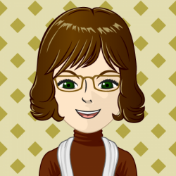 BrowserBlogBystanderCiteCopyrightCreative CommonsCyberbullyDigital CitizenshipDigital FootprintE-BookEmoticonFirewallLinkMemeNetiquetteNetworkingPhishingPiracyPlagiarismPodcastProfileSearch EngineSelfieSexting (no pics on this one!) SiteSpywareSocial mediaSPAMThreadTrafficTrojan HorseTrollURLViralVirusVloggerWidgetWiki